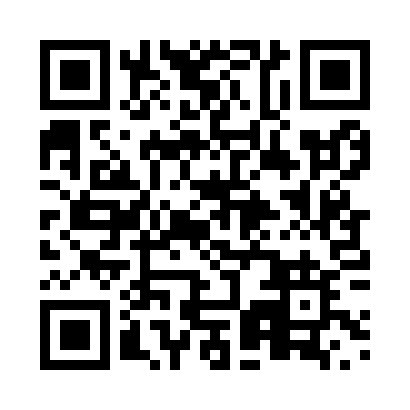 Prayer times for Harris Hill, Ontario, CanadaWed 1 May 2024 - Fri 31 May 2024High Latitude Method: Angle Based RulePrayer Calculation Method: Islamic Society of North AmericaAsar Calculation Method: HanafiPrayer times provided by https://www.salahtimes.comDateDayFajrSunriseDhuhrAsrMaghribIsha1Wed4:105:561:156:208:3510:222Thu4:085:551:156:218:3610:243Fri4:055:531:156:228:3810:264Sat4:035:511:156:238:3910:285Sun4:005:501:156:238:4110:316Mon3:585:481:156:248:4210:337Tue3:565:471:156:258:4310:358Wed3:535:451:156:268:4510:379Thu3:515:441:156:278:4610:4010Fri3:485:421:156:288:4810:4211Sat3:465:411:156:298:4910:4412Sun3:445:391:156:298:5010:4613Mon3:415:381:156:308:5210:4914Tue3:395:371:156:318:5310:5115Wed3:375:351:156:328:5510:5316Thu3:355:341:156:338:5610:5617Fri3:325:331:156:338:5710:5818Sat3:305:311:156:348:5811:0019Sun3:285:301:156:359:0011:0320Mon3:265:291:156:369:0111:0521Tue3:245:281:156:369:0211:0722Wed3:225:271:156:379:0311:0923Thu3:215:261:156:389:0511:1024Fri3:205:251:156:389:0611:1125Sat3:205:241:156:399:0711:1126Sun3:195:231:156:409:0811:1227Mon3:195:221:156:409:0911:1228Tue3:195:211:166:419:1011:1329Wed3:185:211:166:429:1111:1430Thu3:185:201:166:429:1211:1431Fri3:185:191:166:439:1311:15